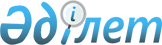 Қазақстан Республикасы Үкіметінің кейбір шешімдерінің күші жойылды деп тану туралыҚазақстан Республикасы Үкіметінің 2017 жылғы 8 маусымдағы № 353 қаулысы.
      Қазақстан Республикасының Үкіметі ҚАУЛЫ ЕТЕДІ:
      1. Осы қаулыға қосымшаға сәйкес Қазақстан Республикасы Үкіметінің кейбір шешімдерінің күші жойылды деп танылсын.
      2. Осы қаулы қол қойылған күнінен бастап қолданысқа енгізіледі және ресми жариялануға тиіс. Қазақстан Республикасы Үкіметінің күші жойылған кейбір шешімдерінің тізбесі
      1. "Шетелдік ұйымдардың алдындағы берешектердің проблемасын шешу жөніндегі қосымша шаралар туралы" Қазақстан Республикасы Үкіметінің 1999 жылғы 28 желтоқсандағы № 2005 қаулысы (Қазақстан Республикасының ПҮАЖ-ы, 1999 ж., № 58, 572-құжат).
      2. "Қазақстан Республикасы Үкіметінің 1999 жылғы 28 желтоқсандағы № 2005 қаулысына өзгерiс пен толықтырулар енгiзу туралы" Қазақстан Республикасы Үкіметінің 2000 жылғы 16 наурыздағы № 409 қаулысы. 
      3. "Қазақстан Республикасы Үкіметінің 1999 жылғы 28 желтоқсандағы № 2005 қаулысына өзгерістер енгізу туралы" Қазақстан Республикасы Үкіметінің 2001 жылғы 31 қаңтардағы № 154 қаулысы.
      4. "Қазақстан Республикасы Үкіметінің 1999 жылғы 28 желтоқсандағы № 2005 қаулысына өзгерістер енгізу туралы" Қазақстан Республикасы Үкіметінің 2001 жылғы 9 қазандағы № 1303 қаулысы (Қазақстан Республикасының ПҮАЖ-ы, 2001 ж., № 35, 455-құжат).
      5. "Қазақстан Республикасы Үкіметінің 1999 жылғы 28 желтоқсандағы № 2005 қаулысына өзгерістер енгізу туралы" Қазақстан Республикасы Үкіметінің 2001 жылғы 28 желтоқсандағы № 1746 қаулысы.
      6. "Қазақстан Республикасы Үкіметінің 1999 жылғы 28 желтоқсандағы № 2005 қаулысына өзгерістер енгізу туралы" Қазақстан Республикасы Үкіметінің 2002 жылғы 29 наурыздағы № 371 қаулысы (Қазақстан Республикасының ПҮАЖ-ы, 2002 ж., № 9, 87-құжат).
      7. "Қазақстан Республикасы Үкіметiнiң 1999 жылғы 28 желтоқсандағы № 2005 қаулысына өзгерiстер енгiзу туралы" Қазақстан Республикасы Үкіметінің 2002 жылғы 2 қыркүйектегі № 953 қаулысы (Қазақстан Республикасының ПҮАЖ-ы, 2002 ж., № 29, 321-құжат).
      8. "Қазақстан Республикасы Үкіметінің 1999 жылғы 28 желтоқсандағы № 2005 қаулысына өзгерістер енгізу туралы" Қазақстан Республикасы Үкіметінің 2002 жылғы 6 қарашадағы № 1175 қаулысы (Қазақстан Республикасының ПҮАЖ-ы, 2002 ж., № 39, 399-құжат).
      9. "Қазақстан Республикасы Үкiметiнiң 1999 жылғы 28 желтоқсандағы № 2005 қаулысына өзгерiстер енгiзу туралы" Қазақстан Республикасы Үкіметінің 2003 жылғы 1 қазандағы № 1012 қаулысы (Қазақстан Республикасының ПҮАЖ-ы, 2003 ж., № 40, 418-құжат).
      10. "Қазақстан Республикасы Yкiметiнiң 1999 жылғы 28 желтоқсандағы № 2005 қаулысына өзгерiстер мен толықтыру енгiзу туралы" Қазақстан Республикасы Үкіметінің 2004 жылғы 15 қазандағы № 1056 қаулысы (Қазақстан Республикасының ПҮАЖ-ы, 2004 ж., № 38, 499-құжат).
      11. "Қазақстан Республикасы Yкiметiнiң 1999 жылғы 28 желтоқсандағы № 2005 қаулысына өзгерiстер енгiзу туралы" Қазақстан Республикасы Үкіметінің 2005 жылғы 2 наурыздағы № 191 қаулысы (Қазақстан Республикасының ПҮАЖ-ы, 2005 ж., № 11, 106-құжат). 
      12. "Қазақстан Республикасы Үкіметінің кейбір шешімдеріне өзгерістер енгізу туралы" Қазақстан Республикасы Үкіметінің 2005 жылғы 23 мамырдағы № 493 қаулысымен бекітілген Қазақстан Республикасы Үкіметінің кейбір шешімдеріне енгізілетін өзгерістердің 1-тармағы (Қазақстан Республикасының ПҮАЖ-ы, 2005 ж., № 21, 259-құжат).
      13. "Қазақстан Республикасы Үкіметінің 1999 жылғы 28 желтоқсандағы № 2005 қаулысына өзгерістер енгізу туралы" Қазақстан Республикасы Үкіметінің 2006 жылғы 2 маусымдағы № 498 қаулысы (Қазақстан Республикасының ПҮАЖ-ы, 2006 ж., № 21, 205-құжат). 
      14. "Қазақстан Республикасы Yкiметiнiң кейбiр шешiмдерiне өзгерiстер енгiзу туралы" Қазақстан Республикасы Үкіметінің 2007 жылғы 20 наурыздағы № 224 қаулысының 1-тармағының 1) тармақшасы (Қазақстан Республикасының ПҮАЖ-ы, 2007 ж., № 9, 107-құжат).
      15. "Қазақстан Республикасы Үкіметінің 1999 жылғы 28 желтоқсандағы № 2005 қаулысына өзгерістер енгізу туралы" Қазақстан Республикасы Үкіметінің 2007 жылғы 2 қазандағы № 871 қаулысы (Қазақстан Республикасының ПҮАЖ-ы, 2007 ж., № 36, 409-құжат).
      16. "Қазақстан Республикасы Үкіметінің 1999 жылғы 28 желтоқсандағы № 2005 қаулысына өзгерістер енгізу туралы" Қазақстан Республикасы Үкіметінің 2009 жылғы 11 қарашадағы № 1806 қаулысы (Қазақстан Республикасының ПҮАЖ-ы, 2009 ж., № 55, 461-құжат).
      17. "Қазақстан Республикасы Үкіметінің 1999 жылғы 28 желтоқсандағы № 2005 қаулысына өзгерістер енгізу туралы" Қазақстан Республикасы Үкіметінің 2010 жылғы 31 тамыздағы № 852 қаулысы (Қазақстан Республикасының ПҮАЖ-ы, 2010 ж., № 49, 452-құжат).
      18. "Шетелдік ұйымдардың алдындағы берешектердің проблемасын шешу жөніндегі қосымша шаралар туралы" Қазақстан Республикасы Үкіметінің 1999 жылғы 28 желтоқсандағы № 2005 қаулысына өзгеріс енгізу туралы" Қазақстан Республикасы Үкіметінің 2011 жылғы 2 тамыздағы № 899 қаулысы (Қазақстан Республикасының ПҮАЖ-ы, 2011 ж., № 51, 694-құжат).
      19. "Қазақстан Республикасы Үкіметінің кейбір шешімдеріне өзгерістер енгізу туралы" Қазақстан Республикасы Үкіметінің 2012 жылғы 29 наурыздағы № 369 қаулысымен бекітілген Қазақстан Республикасы Үкіметінің кейбір шешімдеріне енгізілетін өзгерістердің 1-тармағы (Қазақстан Республикасының ПҮАЖ-ы, 2012 ж., № 38, 516-құжат). 
      20. "Қазақстан Республикасы Үкіметінің кейбір шешімдеріне және Қазақстан Республикасы Премьер-Министрінің өкімдеріне өзгерiстер мен толықтырулар енгізу және Қазақстан Республикасы Үкіметінің кейбір шешімдерінің күші жойылды деп тану туралы" Қазақстан Республикасы Үкіметінің 2014 жылғы 9 сәуірдегі № 329 қаулысымен бекітілген Қазақстан Республикасы Үкіметінің кейбір шешімдеріне және Қазақстан Республикасы Премьер-Министрінің өкімдеріне енгізілетін өзгерiстер мен толықтырулардың 9-тармағы (Қазақстан Республикасының ПҮАЖ-ы, 2014 ж., № 26, 212-құжат).
      21. "Қазақстан Республикасы Үкіметінің кейбір шешімдеріне және Қазақстан Республикасы Премьер-Министрінің өкімдеріне өзгерiстер енгізу және Қазақстан Республикасы Үкіметінің кейбір шешімдерінің және Қазақстан Республикасы Премьер-Министрінің өкімдерінің күші жойылды деп тану туралы" Қазақстан Республикасы Үкіметінің 2014 жылғы 4 қыркүйектегі № 970 қаулысымен бекітілген Қазақстан Республикасы Үкіметінің кейбір шешімдеріне және Қазақстан Республикасы Премьер-Министрінің өкімдеріне енгізілетін өзгерістердің 8-тармағы (Қазақстан Республикасының ПҮАЖ-ы, 2014 ж., № 55-56, 540-құжат).
					© 2012. Қазақстан Республикасы Әділет министрлігінің «Қазақстан Республикасының Заңнама және құқықтық ақпарат институты» ШЖҚ РМК
				
      Қазақстан Республикасының

      Премьер-Министрі

Б. Сағынтаев
Қазақстан Республикасы
Үкіметінің
2017 жылғы 8 маусымдағы
№ 353 қаулысына
қосымша